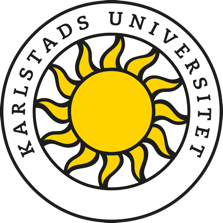 Formulär för etikgranskningHär anmäler du ditt forskningsprojekt som ska etikgranskas. Anmälan skickas till etikrådgivare vid din fakultet som handlägger och återkopplar ärendet.Alla forskningsprojekt, inklusive doktoranders projekt, ska före projektstart genomgå en granskning av utformning och etiska överväganden. Detta gäller både internt och externt finansierade forskningsprojekt. Granskningarna ska dokumenteras och diarieföras. Med forskningsprojekt menas här ”en i tiden och till syftet avgränsbar forskningsverksamhet, ofta knuten 
till visst uppdrag eller vissa personer”. Denna omfattar grundforskning, tillämpad forskning och utvecklings-arbete, och är oberoende av hur finansiering sker. Observera att det är specifika projekt som ska etikgranskas, inte ett doktorandprojekts övergripande plan så som den skrivs i en ISP.* = obligatorisk uppgiftInformation om projektetForskningsprojektets namn:*Huvudansvarig forskare:*Fakultet*	    HS	    HNTAnmälan om etikgranskning*    Ny anmälan    Ändring av tidigare anmälanTidigare diarienummer:Ta ställning till om forskningen omfattas av etikprövningslagen Denna lag ska tillämpas på forskning som innefattar behandling avkänsliga personuppgifter enligt Dataskyddsförordningen (GDPR)eller personuppgifter om lagöverträdelser som innefattar brott, domar i brottmål, straffprocessuella tvångsmedel eller administrativa frihetsberövanden enligt Dataskyddsförordningen (GDPR).Lagen tillämpas även på forskning sominnebär ett fysiskt ingrepp på en forskningsperson,utförs enligt en metod som syftar till att påverka forskningspersonen fysiskt eller psykiskt eller som innebär en uppenbar risk att skada forskningspersonen fysiskt eller psykiskt,avser studier på biologiskt material som har tagits från en levande människa och kan härledas till denna människa,innebär ett fysiskt ingrepp på en avliden människa,avser studier på biologiskt material som har tagits för medicinskt ändamål från en avliden människa och kan härledas till denna människa.Innehåller forskningen något av ovanstående?*    Ja	    NejOm du svarar JA på någon av ovanstående frågor ska en fullständig ansökan som finns på etikprovningsmyndigheten.se istället fyllas i och skickas till forskningsetiska kommittén vid Karlstads universitet.Om du svarar NEJ på alla frågor ska du fortsätta att fylla i detta formulär.Projektets syfteBeskriv syftet med projektet:*Information om forskningspersoner och personuppgifterKommer forskningspersoner att ingå?*    Ja	    NejSka forskningspersonerna informeras?    Ja	    NejSka samtycke till att delta i studien inhämtas?    Ja	    NejBeskriv forskningspersonerna som ska ingåAnge t.ex. ålder och hur forskningspersonerna väljs ut och informeras. Om forskningspersonerna inte ska informeras eller samtycke inte inhämtas, ska detta motiveras.Behandlas personuppgifter?*     Ja	    NejSka samtycke till behandling av personuppgifter inhämtas?    Ja	    NejBeskriv vilken typ av personuppgifter som hanteras och vilket material som ska samlas in. Ange också hur personuppgifterna kommer att samlas in och lagras och hur länge. Om samtycke inte ska inhämtas ska detta motiveras.Kommer någon utanför Karlstads universitet att ha tillgång till data?*    Ja	    NejAnge vem eller vilka som får tillgång till personuppgifter:Information om forskningspersoner och personuppgifterÖverförs personuppgifterna till tredje land?*    Ja	    NejOm så är fallet, ange vilket land eller vilka länder och varför:Kommer djur att ingå i studien?*    Ja	    NejFinns erforderliga djuretiska tillstånd?    Ja	    NejAnge diarienummer för erforderliga djuretiska tillstånd:Etisk reflektionReflektera och resonera kortfattat om studien ur ett etiskt perspektiv:*Övrig informationBilagorAktuella bilagor som ska adderas till formuläret    Forskningsplan    Forskningspersoninformationer    Samtycken    Djuretiska tillståndHjälp att utforma forskningspersonsinformation och samtycke finns att få på Etikprövningsmyndighetens webbplats och Karlstads universitets vägledning för forskningspersonsinformation.Ifyllt formulär skickas via e-post tillsammans med bilagor för granskning (och diarieföring) till respektive fakultet:Fakulteten för humaniora och samhällsvetenskapetikanmalan.hs@kau.seFakulteten för hälsa, natur- och teknikvetenskapetikanmalan.hnt@kau.seKontaktuppgifter till etikrådgivareFakulteten för humaniora och samhällsvetenskapPoja Shams Etikrådgivare 073-301 59 30
etikradgivning.hs@kau.seFakulteten för hälsa, natur- och teknikvetenskapSusanne Tornhamre 
Etikrådgivare 
054-700 2108 
etikradgivning.hnt@kau.se